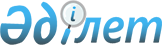 Нұра ауданының аумағында сайлау учаскелерін құру туралы
					
			Күшін жойған
			
			
		
					Қарағанды облысы Нұра ауданы әкімінің 2015 жылғы 27 қаңтардағы № 1 шешімі. Қарағанды облысының Әділет департаментінде 2015 жылғы 23 ақпанда № 2991 болып тіркелді. Күші жойылды - Қарағанды облысы Нұра ауданы әкімінің 2015 жылғы 23 қазандағы N 6 шешімімен      Ескерту. Күші жойылды - Қарағанды облысы Нұра ауданы әкімінің 23.10.2015 N 6 (оның алғаш ресми жарияланған күнінен бастап қолданысқа енгізіледі) шешімімен.

      Қазақстан Республикасының 1995 жылғы 28 қыркүйектегі "Қазақстан Республикасындағы сайлау туралы" Конституциялық Заңының 23 бабының 1 тармағына сәйкес және аудандық сайлау комиссиясымен келісім бойынша Нұра ауданының әкімі ШЕШІМ ЕТТІ:

      1. 

Осы шешімге қосымшаға сәйкес Нұра ауданының аумағында сайлау учаскелері құрылсын.

      2. 

Нұра ауданы әкімінің 2011 жылғы 18 қарашадағы № 9 "Қарағанды облысы Нұра ауданы бойынша сайлау учаскелерін құру туралы" (нормативтік құқықтық актілерді мемлекеттік тіркеу Тізілімінде № 8-14-152 болып тіркелген, 2011 жылғы 23 қарашада № 48 аудандық "Нұра" газетінде жарияланған) шешімінің күші жойылды деп танылсын.

      3. 

Осы шешімнің орындалуын бақылау аудан әкімі аппаратының басшысы Салтанат Аққошқаркызы Мұқановаға жүктелсін.

      4. 

Осы шешім оның алғаш ресми жарияланған күнінен бастап қолданысқа енгізіледі.

 

  

Нұра ауданының аумағындағы сайлау учаскелері

 
					© 2012. Қазақстан Республикасы Әділет министрлігінің «Қазақстан Республикасының Заңнама және құқықтық ақпарат институты» ШЖҚ РМК
				

      Аудан әкімі Қ. Бексұлтанов

Нұра ауданы әкімінің

2015 жылғы 27 қаңтардағы

№ 1 шешіміне қосымша

№

 Аудан атауы

 Сайлау учаскесінің нөмірі

 Учаске орналасқан мекенжай

 Орналасқан жері

 Учаскенің қызмет көрсету аумағы

 

1

 Нұра

 404

 Киевка кенті, Абай көшесі, 35

 Мәдениет үйінің ғимараты

 С. Сейфуллин көшесі: 32, 36, 38/1, 38/2, 40, 42, 44, 50, 52, 54, 56, 58, 62, 64, 66, 68, 70, 83, 85, 87, 89, 91, 95, 97.

Тәуелсіздік көшесі: 49, 59А, 63/1, 63/2.

Талжанов көшесі: 20/1, 22, 24/1, 24/2, 26, 32, 34/1, 34/2, 36, 38, 40;

17, 19, 21, 27/1, 27/2, 29.

Сулейменовтар көшесі: 4, 6/1, 6/2, 8, 10, 12, 14, 16, 24, 26, 28, 32, 34, 36, 38, 40, 46, 48, 50, 52, 54; 

1, 3, 5, 7, 11, 13/1, 13/2, 15, 17, 19, 21, 25, 27, 29, 31, 37, 39, 41, 43, 45, 47, 49, 51, 55, 57, 59, 61, 63, 65, 67.

Айнабеков көшесі: 2/2, 4, 6, 8, 10, 14, 16, 22, 24/1, 24/2, 26, 28, 28а, 30, 34, 42, 46, 52, 54, 56, 58, 60;

3, 5, 11, 13, 15, 17, 19, 25, 27, 29, 31/1, 31/2, 31/3, 31/4, 31/5, 31/6, 31/7, 31/8, 33/1, 33/2, 35, 37, 41, 43,45, 47, 49, 51, 57, 59, 63, 67.

Вольф көшесі: 2, 4, 6, 8, 10, 12, 14, 20, 22, 24, 26, 28, 30, 36, 38, 40, 42, 44, 46;

1, 3, 5, 7, 9, 13, 15, 21, 23, 25, 27, 29, 35, 37/1, 37/2, 39, 41, 45, 51, 53, 57, 59, 61.

Щербин көшесі: 2, 4, 6, 8, 10, 12, 14, 20, 22, 24, 26, 28, 30, 32, 34/1, 34/2, 34/3, 34/4, 36, 38, 44, 46, 48, 50;

1, 3, 5, 7/1, 7/2, 9А, 9, 13, 15/1, 15/2, 17, 23, 25, 27, 31, 33, 35, 35/1, 39, 41, 49А, 49, 51, 53, 55, 57, 59.

Макулов көшесі: 4, 6, 8, 10, 12, 14, 16, 20, 22А, 22, 24, 26, 28, 30;

1, 3 ,5, 7.

Қонаев көшесі: 1, 3, 5, 7, 11, 13, 15, 17, 21, 23, 25;

2, 4, 6, 8, 10, 12, 14, 16, 18, 20, 22, 24, 26, 28, 34, 40, 42/2, 44, 46, 48, 50, 54, 56, 58, 60.

Абай көшесі: 2, 4, 6, 8, 10/1, 10/2, 12, 14, 16, 18, 20, 22, 24, 26/1, 26/2, 26/3, 26/4, 28, 30, 32/1, 32/2, 32/3, 32/4, 34, 36, 38, 40, 44;

1, 3, 5, 7, 11, 13, 15/1, 15/2, 17, 19, 21/1, 21/2, 23, 25/1, 25/2, 27/1, 27/2, 27/3, 27/4, 27/5, 27/6, 27/7, 27/8, 27/9, 27/10, 27/11, 27/12, 27/13, 27/14, 27/15, 27/16, 27/18, 27/19, 27/20, 27/21, 27/22, 27/23, 27/24, 29, 31.

К. Мыңбаев көшесі: 2, 4, 6, 8, 10, 12, 16, 18, 20, 22, 24, 28, 32, 34, 36, 38, 40/1, 40/2, 40/3, 40/4, 40/5, 40/6, 40/7, 40/8, 40/10, 40/11, 40/12, 40/13, 40/14, 40/15, 40/16, 50/1, 50/2, 50/4, 50/5, 50/6, 50/7, 50/8, 52, 54;

1, 3, 5А, 7, 9, 11, 13, 15, 17, 21, 23, 25, 27, 29, 31, 33, 35, 37, 39, 41, 43, 45/1, 45/2, 47, 53, 55, 57, 59.

40 лет Победы көшесі: 2, 8, 10, 12, 14/1, 16, 20, 22, 30, 32.

Колодий көшесі: 3, 7, 9, 11, 13, 15, 17, 19А, 21, 23/1, 23/2, 25, 29, 31, 33А, 37;

42, 43, 44.

Жамбыл көшесі: 45, 49, 51, 51А, 53А, 53/1, 53/2, 55А/1, 55А/2, 57/1, 57/2;

54, 56, 58, 60, 62А, 64, 66, 72, 74/1, 74/2, 76.

Старчев көшесі: 43/1, 43/2, 45/1.

Мира көшесі: 38, 40, 42, 48/1, 48/2, 48/3, 48/4;

47, 49, 51, 53, 53А, 55, 57, 59, 61.

Ш. Уалиханов көшесі: 42;

35, 37/1, 37/2, 39/1, 39/2, 41, 43, 45. 

Балабиев көшесі: 28/1, 28/2, 30/1, 30/2, 32/1, 32/2, 34/1, 34/2, 36/1, 36/2, 38/1, 38/2, 40/1, 40/2, 42/1,42/2;

31, 33/1, 33/2, 35, 37/1, 37/2, 41/1, 41/2.

 

2

 Нұра

 405

 Киевка кенті, Резник көшесі, 76

 

 Көп салалы колледжінің ғимараты

 Вольф көшесі: 48, 50, 52, 54, 56, 58, 60, 62, 64, 66, 68, 70, 72, 74, 76, 78, 80, 82, 84, 86;

67, 71А, 71, 75, 77/1, 79/2, 81/1, 81/2, 83, 85.

Айнабеков көшесі: 64, 66, 72, 74, 76, 78, 82, 84, 86, 88/1, 88/2, 90/1, 90/2, 92/1, 92/2, 94/1, 94/2, 96/1, 96/2, 96А, 98/1, 98/2, 100/1, 100/2;

75, 77/1, 77/2, 81.

Сулейменовтар көшесі: 64/1, 64/2, 64/5, 64/6, 71, 73, 75, 79.

Талжанов көшесі: 46, 52/1, 52/2, 52/3, 52/4, 52/5, 52/6, 52/7, 52/8, 52/9, 52/10, 52/11, 52/12, 52/13, 52/14, 52/15, 52/16, 54/1, 54/2, 54/3, 54/5, 54/6, 54/7, 54/8, 54/9, 54/10, 54/11, 54/12, 54/13, 54/14, 54/15, 54/16, 54/17, 54/18, 56, 60, 62, 64, 66, 68;

31, 33, 37/1, 37/2, 39, 41, 43, 45, 47, 49, 51/1, 51/8, 51/9, 51/13, 51/14, 51/15, 53/5, 53/6, 53/7, 53/8, 53/9, 53/10, 53/11, 53/12, 53/13, 53/14, 53/15, 57, 59, 61, 63, 65, 67.

Тәуелсіздік көшесі: 38, 44, 46, 48, 50, 52, 54, 56, 60, 66, 68/1, 68/2, 72, 74, 76, 78, 80;

65, 67, 69, 73/1, 73/2, 73/3, 73/4, 73/5, 73/6, 73/7, 73/8, 73/9, 73/10, 73/11, 73/12, 73/13, 73/14, 73/15, 73/16, 77/1, 77/2.

С. Сейфуллин көшесі: 76/1, 76/2, 78, 82, 84/1, 84/2, 86/1, 86/2, 88/1, 88/2, 90/1, 90/2, 92/1, 92/2, 94/1, 94/2, 98, 102, 104/1, 104/2, 106/1, 106/2;

99/1, 99/2, 101, 101А, 103, 105/1, 105/2, 107/1, 107/2, 109/1, 109/2, 111/3, 111/4, 115/1, 115/2, 117/1, 117/2, 119/1, 119/2, 121/1, 121/2, 123/1, 123/2, 125/1, 125/2.

Колодий көшесі: 2, 4, 6, 8, 10, 14, 16, 22, 24, 24А, 30, 32, 34, 36, 38А, 40.

Пушкин көшесі: 2, 4, 6, 10, 12, 14, 16, 18/1, 18/2, 20/1, 20/2, 26/1, 26/2, 28/1, 28/2, 30/1, 30/2;

1А, 1, 3, 5, 7, 11, 13, 13А, 15А/1, 15А/2, 23/1, 23/2, 25/1, 25/2, 27/1, 27/2.

Старчев көшесі: 2, 4, 6, 8, 10/1, 10/2, 12, 14, 16, 18, 20, 22, 26, 28, 30, 32, 34, 36, 38, 42, 44, 46, 48/1, 48/2;

1, 3, 5, 7, 9, 11, 13, 17, 19, 21, 25, 27, 29, 31, 33, 35, 37.

Масалин көшесі: 2, 4, 6, 8, 10, 14/1, 14/2, 16/1, 16/2;

1, 5, 7, 9, 15/1, 15/2, 17/1, 17/2, 19/1, 19/2, 21/1, 21/2.

Строительная көшесі: 3, 11.

Торговая көшесі: 2/1, 2/2;

1/1, 1/2, 3А, 5/1, 5/2.

Резник көшесі: 6/1, 6/2, 8/1, 8/2, 8/3, 8/4, 10/1, 10/2, 10/3, 10/4, 12/1, 12/2, 12/3, 12/4, 12/5, 12/6, 24/1, 24/2, 26/1, 26/2, 28/1, 28/2, 30/1, 30/2, 32/1, 32/2, 34/1, 34/6, 36/1, 36/2, 38/1, 38/2, 40/1, 40/2, 42/1,42/2, 44/1, 44/2, 46/1, 46/2, 48/1, 48/2, 50/1, 50/2, 52/1, 52/2, 54/1, 54/2, 56/1, 56/2, 58/1, 58/2, 64А/1, 64А/2, 66/1, 66/2, 66А/1, 66А/2, 70А;

1А, 5, 7/1, 9, 11/1, 11/2, 11/3, 11/4, 11/5, 11А/1, 11А/2, 13/1, 13/2, 15/1, 15/2, 17/1, 17/2, 19/1, 19/2, 21, 23/1, 23/2, 25/1, 25/2, 27/1, 27/2, 27А/1, 27А/2, 27Б/1, 27Б/2, 29, 31/1, 31/2, 33А, 35/1, 35/2, 35А/1, 35А/2, 37/1, 37/2, 39/1, 39/2, 39А/1, 39А/2, 53/1, 53/2, 55/1, 55/2.

Христенко көшесі: 2/1, 2/2, 4/1, 4/2, 6/1, 6/2, 8/1, 8/2, 10/1, 10/2, 12/1, 12/2, 14, 16, 18, 20, 22, 24, 26/1, 26/2, 28/1, 28/2, 30/1, 30/2, 32/1, 32/2, 34/1, 34/2, 36/1, 36/2, 38/1, 38/2, 40/1, 40/2, 42/1, 42/2, 44/1, 44/2, 46/1, 46/2, 48/1, 48/2, 50/1, 50/2, 52/1, 52/2;

1/1, 1/2, 3/1, 3/2, 5/1, 5/2, 7/1, 7/2 9/1, 9/2, 11, 13, 15, 17, 19, 21, 23, 25, 27/1, 27/2, 29/1, 29/2, 35/1, 35/2, 37/1, 37/2, 39, 41.

М. Горький көшесі: 2, 4, 6, 12, 12а/1, 12а/2, 14, 14А, 16, 18;

1, 3, 5, 11/1, 11/2, 11/3, 11/4, 11/5, 11/6, 13/1,13/2, 13/3, 13/4, 13/5, 13/6.

Ж. Нұрмағанбетұлы көшесі: 2, 4/1, 4/2, 6/1, 6/2, 8/1, 8/2, 10/1, 10/2, 12/1, 12/2;

1/1, 1/2, 3/1, 3/2, 5/1, 5/2.

 

3

 Нұра

 406

 Киевка кенті, Победа көшесі, 17

 Киевка № 3 орта мектебінің ғимараты

 С. Сейфуллин көшесі: 33, 37, 39, 41, 43, 45, 47, 53/1, 53/2, 55, 57, 59, 63, 65, 67, 69, 71, 73/1, 73/2, 75/1, 75/2, 77/1, 77/2, 79/1, 79/2.

Жамбыл көшесі: 26, 28, 30, 32, 34, 36/1, 36/2, 38, 40, 42, 44, 46, 48; 

19, 23, 25, 27, 29, 31/1, 31/2, 33, 35, 37, 39/1, 39/2, 41, 43.

Мир көшесі: 16, 18А, 20, 24, 26/1, 26/2, 28, 30/1, 30/2, 32, 32А, 32Б;

1, 1А, 5, 9, 11, 13/1, 13/2, 17, 19, 19А, 21, 33, 35, 35А, 37, 39, 39А.

Ш. Уалиханов көшесі: 2А, 4, 4А, 6/1, 6/2, 12, 12А, 14, 14А, 20, 26, 28, 30, 32, 34, 34А, 36;

1/1, 1/2, 1А, 1Б, 3, 5, 7, 13, 15, 17, 19, 23, 25А, 27, 29, 31, 33/1, 33/2, 33/3, 33/4, 33/5, 33/6, 33/7, 33/8.

Победа көшесі: 2, 2/1, 2/2, 2А/1, 2А/2, 6, 8А, 12, 12А, 14, 16;

7, 11А, 13, 13А, 13/1, 13/2.

Космонавтар көшесі: 2, 4, 6, 8, 10/1, 10/2, 12, 14, 16;

1, 3, 5, 7, 9, 11, 13, 15 ,17, 19, 21/1, 21/2, 23, 25, 27/1, 27/2, 29.

Ақпасов көшесі: 1/1, 1/2, 3/1, 3/2, 5/1, 5/2, 7, 9/1, 9/2, 11, 13/1, 13/2, 15/1, 15/2, 17/1, 17/2, 19/1, 19/2, 21/1, 21/2, 23/1, 23/2, 25/1, 25/2, 27/1, 27/2, 29, 31/1, 31/2, 33/1, 33/2, 35/1, 35/2, 37/1, 37/2, 39/1, 39/2, 41/1, 41/2, 43/1, 43/2, 45/1, 45/2, 47/1, 47/2, 49/1, 49/2, 51/1, 51/2;

4/1, 4/2, 6, 8, 10/1, 10/2, 12/1, 12/2, 14/1, 14/2, 16/1, 16/2, 18/1, 18/2, 20/1, 20/2, 22/1, 22/2, 24/1, 24/2, 26/1, 26/2, 28/1, 28/2, 30/1, 30/2, 32/1, 32/2, 34/1, 34/2, 36/1, 36/2, 38/1, 38/2, 40/1, 40/2, 42/1, 42/2, 44/1, 44/2, 46/1, 46/2, 48/1, 48/2, 50/1, 50/2.

Ж. Нұрмағанбетұлы көшесі: 7/1, 7/2, 9/1, 9/2, 11/1, 11/2, 13/1, 13/2, 15/1, 15/2, 17/1, 17/2, 19/1, 19/2.

Асылбеков көшесі: 2/1, 2/2, 4/1, 4/2, 6/1, 6/2, 8/1, 8/2, 10/1, 10/2, 12/1, 12/2, 14/1, 14/2, 16/1, 16/2, 18/1, 18/2; 

1/1, 1/2, 3/1, 3/2, 5/1, 5/2, 7/1, 7/2, 9/1, 9/2, 11/1, 11/2, 13/1, 13/2, 15/1, 15/2, 17/1, 17/2, 19/1, 19/2, 21/1, 21/2.

Тусупов көшесі: 2/1, 2/2, 4/1, 4/2, 6/1, 6/2, 8/1, 8/2, 10/1, 10/2, 12/1, 12/2, 14/1, 14/2, 16/1, 16/2, 18/1, 18/2;

1, 3/1, 3/2, 5/1, 5/2, 7/1, 7/2, 9/1, 9/2, 11/1, 11/2, 13/1, 13/2, 15/1, 15/2, 17/1, 17/2.

Смағұлов көшесі: 1/1, 1/2, 1/3 ,1/4, 1/5, 1/6, 1/7, 1/8, 5/1, 5/2, 5/3, 5/4, 5/5, 5/6, 5/7, 5/8 ,7/1, 7/2, 7/5.

Қонаев көшесі: 37, 39, 45, 47/1, 47/2, 49/1, 49/2, 51, 53, 55/1, 55/2, 55/3, 55/4, 55/5, 55/6, 55/7, 55/8, 57/1, 57/5, 57/6, 57/7, 57/8, 59/3, 59/4, 59/5, 59/6, 59/7, 59/8, 61/1, 61/2, 61/4, 61/5, 61/6, 61/8, 63/1,63/2, 65; 64/1, 64/2, 64/3, 64/4, 64/5, 64/6, 64/7, 64/8, 68/1, 68/2, 68/3, 68/4, 68/5, 68/6, 68/7, 68/8, 68/9, 68/10, 68/11, 68/12, 70/1, 70/2, 70/3, 70/4, 70/5, 70/6, 70/7, 70/8, 70/9, 70/10, 70/11, 70/12.

Абай көшесі: 56, 58, 60, 64, 68, 70, 72, 74, 76, 78, 80, 82/1, 82/2, 84, 86, 88; 

49, 51, 53, 55/1, 55/2, 59, 61, 63/1, 63/2, 67, 69, 73, 75/1, 75/2, 79/1, 79/2, 81/1, 81/2, 83/1, 83/2.

К. Мыңбаев көшесі: 56, 58, 60, 62/1, 62/2, 64/1, 64/2, 66, 68, 70, 72, 74, 76, 78, 80, 82, 84, 86, 88/1, 88/2, 90/1, 90/2, 92/1, 92/2, 94, 96, 98, 100;

87, 89, 91, 93, 95, 97, 99/1, 99/2, 101/1, 101/2, 103/1, 103/2, 105, 107, 109, 111, 113/1, 113/2, 115, 117, 119, 121, 123, 125/1, 125/2, 127, 129/1, 129/2, 131/1, 131/2, 133/1, 133/2, 135/1, 135/2.

40 лет Победы көшесі: 74/1, 74/2, 78/1, 78/2, 84/1, 84/2, 86/1, 86/2, 88/1, 88/2, 90/1, 90/2, 92/1, 92/2, 94/1, 94/2, 96/1, 96/2.

Балабиев көшесі: 4, 6/1, 6/2, 8, 10/1, 10/2, 16/1, 16/2, 18, 20, 22, 24, 26/1, 26/2, 26/3, 26/4, 26/5, 26/6, 26/7, 26/8;

3, 5/1, 5/2, 7, 9, 15, 17, 19, 21, 23, 25, 27.

 

4

 Нұра

 407

 Киевка кенті, Талжанов көшесі, 12

 Киевка № 2 орта мектебінің ғимараты

 Талжанов көшесі: 4/1, 4/2, 6/1, 6/2, 8, 10.

Тәуелсіздік көшесі: 1, 3, 5, 9, 11, 13, 15, 23, 27, 29, 31, 33, 35;

2, 4, 6/1, 6/2, 8, 10, 12, 14, 16, 18, 20, 22, 26, 28. 

С. Сейфуллин көшесі: 2, 4, 6, 8/1, 8/2, 14, 16, 18, 20/1, 20/2, 22, 24;

1, 3, 5, 11, 13, 15/1, 15/2, 17, 19, 21, 23, 25, 27.

Жамбыл көшесі: 6, 10, 12, 14, 16;

3, 5/1, 5/2, 7, 9, 13, 15/1, 15/2.

Мир көшесі: 8, 10/1, 10/2, 12/1, 12/2, 14/1, 14/2.

К. Мынбаев көшесі: 67, 69/1, 69/2, 71, 73, 75/1, 75/2, 77, 79, 83.

40 лет Победы көшесі: 11, 15, 17, 19, 21, 23, 25, 27, 29, 31, 33, 35/1, 35/2, 37;

42, 48, 50, 52, 60, 62, 64, 66, 68, 70/1, 70/2, 72/1, 72/2.

Плешаков көшесі: 2/1, 2/2, 4, 6/1, 6/2, 8, 10, 12, 14, 16, 18/1, 18/2, 20/1, 20/2, 22/1, 22/2, 24/1, 24/2, 30/1, 30/2, 32/1, 32/2, 34/1, 34/2, 36/1, 36/2, 38/1, 38/2, 40/1, 40/2, 42/1, 42/2, 44/1, 44/2, 46/1, 46/2, 48/1, 48/2, 50/1, 50/2, 52/1, 52/2;

1, 3, 5, 7, 9, 11, 13, 15, 17/1, 17/2, 19/1, 19/2, 21/1, 21/2, 23/1, 23/2, 25/1, 25/2, 27/1, 27/2, 29/1, 29/2, 31/1, 31/2, 35/1, 35/2, 37/1, 37/2, 39/1, 39/2, 41/1, 41/2, 43/1, 43/2, 45/1, 45/2, 47/1, 47/2, 49, 51.

 

5

 Нұра

 408

 Байтуған ауылы, М. Әуезов көшесі, 42

 Мәдениет үйінің ғимараты

 Байтуған ауылы

 

6

 Нұра

 409

 Қарой ауылы, Ы. Алтынсарин көшесі, 29

 Мектеп ғимараты

 Қарой ауылы

 

7

 Нұра

 410

 Пржевальское ауылы, Космонавтар көшесі, 5

 Мектеп ғимараты

 Пржевальское ауылы

 

8

 Нұра

 411

 Көбетей ауылы, Казахстанская көшесі, 42

 Мәдениет үйінің ғимараты

 Көбетей, Бірінші Май ауылдары

 

9

 Нұра

 412

 Өндіріс ауылы

 Мектеп ғимараты

 Өндіріс ауылы

 

10

 Нұра

 413

 Майоровка ауылы, Асылбеков көшесі, 12

 Ауыл клубының ғимараты

 Ш. Уалиханов көшесі: 1/1, 1/2, 2/1, 2/2, 3/1, 3/2, 4/1, 4/2, 5/1, 5/2, 6/1, 6/2, 7/1, 7/2, 8/1, 8/2, 1а/1, 1а/2, 10/1, 10/2, 14/1, 14/2, 15/1, 15/2, 16/1, 16/2, 17/1, 17/2, 19/1, 19/2, 20/1, 20/2, 22/1, 22/2, 23, 24, 26, 28, 29/2, 30/1, 30/2, 32/1, 32/2, 34, 35, 36/1, 36/2, 37, 39, 42/1, 42/2, 43/1, 43/2, 46, 48/1, 48/2, 49/1, 49/2, 50/1, 50/2, 51, 54, 55/1, 55/2, 61, 62, 63, 64, 65, 66, 75, 77, 78, 79, 80.

Айнабеков көшесі: 3/1, 3/2, 4, 5, 7, 8, 9/1, 9/2, 10, 11/1, 11/2, 12, 13/1, 13/2, 15/1, 15/2, 16, 19, 21, 22, 25, 26, 28, 29, 30, 31, 32, 35, 36, 38, 39, 40, 41, 42, 51, 52, 55.

Майоровка көшесі: 1/1, 1/2, 7, 9, 12, 14/1, 14/2, 15, 16/1, 16/2, 20, 31, 34, 35, 37, 39, 42, 44, 46, 49, 51/1, 51/2, 52, 54, 55/1, 55/2, 56, 57/1, 57/2, 59/1, 59/2, 61/1, 61/2, 62/1, 62/2, 64, 66, 72, 76, 78.

Асылбеков көшесі: 7/2, 8/1, 8/2, 10/1, 10/2, 11, 12, 13, 14, 15, 17, 18, 19, 20, 21, 22, 23/1, 23/2, 24/1, 24/2, 25/1, 25/2.

С. Сейфуллин көшесі: 4, 5, 8, 9, 10/1, 10/2, 11/1, 11/2, 12, 14, 15/1, 15/2, 16, 18/1, 18/2, 20, 21, 22/1, 22/2, 24/1, 24/2, 25, 27/1, 27/2, 28, 29/1, 29/2, 32, 34, 35, 36, 37, 39, 40, 42,45, 46/1, 46/2, 48/1, 48/2, 50/1, 50/2, 51, 53, 54/1, 54/2, 56/1, 56/2, 58/1, 58/2, 59, 60/1, 60/2, 61/1, 61/2.

 

11

 Нұра

 414

 Ахмет ауылы, Мир көшесі, 15

 Мәдениет үйінің ғимараты

 Ахмет ауылы

 

12

 Нұра

 415

 Шахтерское ауылы, Комсомольская көшесі, 1а

 Мәдениет үйінің ғимараты

 Шахтерсркое ауылы

 

13

 Нұра

 416

 Кертінді ауылы, Тіршілік көшесі, 10

 Мәдениет үйінің ғимараты

 Кертінді ауылы

 

14

 Нұра

 417

 Алғабас ауылы, Клейн көшесі, 11

 Мектеп ғимараты

 Алғабас ауылы

 

15

 Нұра

 418

 Ақмешіт ауылы, Шалабеков көшесі, 26

 Ауыл клубының ғимараты

 Ақмешіт ауылы

 

16

 Нұра

 419

 Қантай ауылы, Абай көшесі, 1

 Мектеп ғимараты

 Қантай ауылы

 

17

 Нұра

 420

 Балықтыкөл ауылы, Балабиев көшесі, 2

 Мектеп ғимараты

 Балықтыкөл ауылы

 

18

 Нұра

 421

 Щербаковское ауылы, Ново-Московская көшесі, 2а

 Мәдениет үйінің ғимараты

 Щербаковское ауылы

 

19

 Нұра

 422

 Кәрім Мыңбаев ауылы, Центральная көшесі, 21

 Мәдениет үйінің ғимараты

 Кәрім Мыңбаев ауылы

 

20

 Нұра

 423

 Тассуат ауылы, Ленин көшесі, 8

 Мәдениет үйінің ғимараты

 Набережная көшесі: 1/1, 1/2, 2/1, 2/2, 3/1, 3/2, 4/1, 4/2, 5/1, 5/2, 6/1,6/2, 7, 8/1, 8/2.

Дзержинский көшесі: 2/1, 2/2, 4/1, 4/2, 6/1, 6/2, 8/1, 8/2, 9/1, 9/2, 10/1, 10/2, 11/1, 11/2, 12; 

1/1, 1/2, 3/1, 3/2, 5, 7/1, 7/2.

Комсомольская көшесі: 2/1, 2/2, 4/1, 4/2, 6/1, 6/2, 8/1, 8/2, 10, 12, 14, 16, 18, 20, 22, 23/1, 23/2;

1/1, 1/2, 3/1, 3/2, 5/1, 5/2, 7/1, 7/2, 7/3, 7/4, 9, 11, 13/1, 13/2, 15, 17, 19, 21/1, 21/2.

Целинный көшесі: 1/1, 1/2, 2/1, 2/2, 3/1, 3/2, 4/1, 4/2, 6, 8, 10, 12, 14/1, 14/2, 16, 18, 20/1, 20/2;

5, 7, 9, 11, 13, 15, 17, 19/1, 19/2.

Гагарин қиылысы: 1, 2.

Октябрьский қиылысы: 1, 2, 3. 

Панфилов көшесі: 4, 6, 8, 10, 12, 14/1, 14/2; 

1, 2, 3, 5, 7, 9/1, 9/2, 11/1, 11/2, 13/1, 13/2.

Калинин көшесі: 2/1, 2/2, 4/1, 4/2, 6, 8, 10, 12, 14, 16, 18/1, 18/2; 

1/1, 1/2, 3, 5, 7, 9, 11/1, 11/2, 13, 15, 17, 19, 20, 21, 22/1, 22/2.

Пушкин қиылысы: 1 

Ленин көшесі: 2/1, 2/2, 4/1, 4/2, 6/1, 6/2, 8/1, 8/2, 8/3, 10/1, 10/2, 18/1, 18/2, 20/1, 20/2, 22, 24;

1/1, 1/2, 3/1, 3/2, 5/1, 5/2, 7, 9/1, 9/2, 11/1, 11/2, 12/1, 12/2, 13, 14, 15/1, 15/2, 16/1, 16/2, 17/1, 17/2, 19/1, 19/2, 21, 23, 25/1, 25/2, 27/1, 27/2, 29/1, 29/2, 31/1, 31/2, 33/1, 33/2, 35/1, 35/2.

Школьная көшесі: 8/1, 8/2, 12/1, 12/2, 14/1, 14/2, 16/1, 16/2, 18/1, 18/2;

9/1, 9/2, 10/1, 10/2, 11/1, 11/2, 13/1, 13/2, 15/1, 15/2, 17/1, 17/2, 19/1, 19/2, 20/1, 20/2, 21/1, 21/2, 22/1, 22/2, 23/1, 23/2, 24/1, 24/2, 25/1, 25/2.

 

21

 Нұра

 424

 Заречное ауылы, Ленин көшесі, 10

 Ауыл клубының ғимараты

 Заречное ауылы

 

22

 Нұра

 425

 Жараспай ауылы, Мәдениет көшесі, 7

 Ауыл клубының ғимараты

 Жараспай ауылы

 

23

 Нұра

 426

 Изенді ауылы, Бөқаев көшесі, 3

 Мектеп ғимараты

 Изенді, Кеңжарық, Топаркөл ауылдары

 

24

 Нұра

 427

 Құланөтпес ауылы, Больничная көшесі, 64

 Мәдениет үйінің ғимараты

 Құланөтпес ауылы

 

25

 Нұра

 428

 Қарақасқа ауылы

 Мектеп ғимараты

 Қарақасқа ауылы

 

26

 Нұра

 429

 Баршын ауылы, Аблахатов көшесі, 10

 Мектеп ғимараты

 Баршын, Бестамақ ауылдары

 

27

 Нұра

 430

 Жанбөбек ауылы, Уалиханов көшесі, 19

 Мектеп ғимараты

 Жанбөбек, Аққолқа ауылдары

 

28

 Нұра

 431

 Құланөтпес ауылы Мұқанов көшесі, 1

 Мектеп ғимараты

 Құланөтпес ауылы

 

29

 Нұра

 432

 Нығыман ауылы

 Мектеп ғимараты

 Нығыман, Ақтөбек ауылдары

 

30

 Нұра

 433

 Ткенекті ауылы, С. Сейфуллин көшесі, 1

 Мектеп ғимараты

 Ткенекті ауылы

 

31

 Нұра

 434

 Соналы ауылы, Абай көшесі, 13

 Мектеп ғимараты

 Соналы ауылы

 

32

 Нұра

 435

 Талдысай ауылы, Сатпаев көшесі, 7

 Мектеп ғимараты

 Талдысай ауылы

 

33

 Нұра

 436

 Шұбаркөл кенті Рыскұлбеков көшесі, 82

 Мектеп ғимараты

 Шұбаркөл кенті

 

34

 Нұра

 437

 Тассуат ауылы Школьная көшесі, 8

 Мектеп ғимараты

 Студенческая көшесі: 2/1, 2/2, 4/1, 4/2, 6/1, 6/2, 8/1, 8/2, 10/1, 10/2, 12/1, 12/2, 14/1, 14/2, 16/1, 16/2;

1/1, 1/2, 3/1, 3/2, 5/1, 5/2, 7/1, 7/2, 9/1, 9/2, 11/1, 11/2, 13/1, 13/2, 15/1, 15/2, 17/1, 17/2, 18/1, 18/2, 19/1, 19/2, 20/1, 20/2, 21/1, 21/2, 22/1, 22/2.

Н. Абдиров көшесі: 2/1, 2/2, 4/1, 4/2, 6/1, 6/2, 8/1, 8/2, 10/1, 10/2, 12/1, 12/2; 

1/1, 1/2, 3/1, 3/2, 5/1, 5/2, 7/1, 7/2, 9/1, 9/2, 11/1, 11/2, 13/1, 13/2.

Ленин көшесі: 26, 28/1, 28/2, 30/1, 30/2, 32/1, 32/2, 34/1, 34/2;

25/1, 25/2, 27/1, 27/2, 29/1, 29/2, 31/1, 31/2, 33/1, 33/2, 35/1, 35/2.

Школьная көшесі: 6/1, 6/2;

1/1, 1/2, 2/1, 2/2, 3/1, 3/2, 4/1, 4/2, 5/1, 5/2, 7/1, 7/2.

 

35

 Нұра

 438

 Жана Құрылыс ауылы

 Мектеп ғимараты

 Жана Құрылыс ауылы

 

36

 Нұра

 439

 Майоровка ауылы, Абай көшесі, 30

 Мектеп ғимараты

 Абай көшесі: 5/1, 5/2, 7/1, 7/2, 9/1, 9/2, 11/1, 11/2, 13/1, 13/2, 15/1, 15/2, 17/1, 17/2, 19/1, 19/2, 26/1, 26/2, 27/1, 27/2, 27/3, 27/4, 28/1, 28/2, 29/1, 29/2, 29/3, 31/1, 31/2, 33/1, 33/2, 34/1, 34/2, 35, 36/1, 36/2, 37, 38/1, 38/2, 39/1, 39/2, 40/1, 40/2, 41, 42/1, 42/2, 43, 44/1, 44/2, 45/1, 45/2, 46/1, 46/2, 47/1, 47/2, 48/1, 48/2, 49/1, 49/2, 50/1, 50/2, 51/1, 51/2, 52/1, 52/2, 53/1, 53/2, 54/1, 54/2, 55/1, 55/2, 56/1, 56/2, 57/1, 57/2, 59/1, 59/2.

 